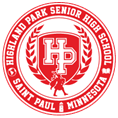 Course Syllabus Reading StrategiesLillian Collins-RenelusHighland Senior High School, Room 1213Phone: 651-744-3614 Email:  lillian.collins-renelus@spps.orgWebpage: https://www.spps.org/Page/34886Course SummaryThis is a modified course for Special Education Students and provides students with knowledge, skills and abilities in reading, interpreting and using information for daily living.  Students learn to comprehend, interpret and evaluate information when reading, listening, and viewing selections at each student’s instructional level.  Units of StudyDolch/Fry words Informational Texts:  Literary Nonfiction and Historical, Scientific, and Technical TextsLiterature: Stories, Drama, PoetryDaily Living SkillsIII.	 Standards and IB DP AssessmentsInclude the district, state, and/or national standards and also the IB DP aims for your subject area (See your “Subject Guide”).Text/ResourcesCurriculum Based MeasuresNews 2 YouNewspaper ArticlesPerformance Based MeasuresRoutine, informal, on-going weekly assessments:  Curriculum Based Oral Reading-Progress Monitoring PassagesMethodology and Methods of AssessmentStudents will be assessed using both formative and summative assessments.  Formative assessments will include items such as daily activities and weekly tracking.  Summative assessments will include progress on IEP goals and objectives.Please also refer to the “Highland Park Senior High School Grading and Assessment Policy” on the Highland Park Senior High webpage for further information on the grading scale, make up work, retakes, and/or late work. Students can access scores, grades, missing work, and/or attendance on the “parent/student portal” tab at www.highlandsr.spps.org. Other Course Information
Class Expectations:Be on time and ready to learnBe respectful of self and others, as well as propertyObtain permission to use student computers/Ipads Raise your hand to communicate needsFollow instructions the first time givenSchool Wide PolicyIpads are to be brought to class charged daily.Cell phones should not be used in class (they can be used during passing time, in the cafeteria, and before and after school).
State StandardsA student shall demonstrate the ability to comprehend, interpret, and evaluate information in fictional reading, listening, and viewing selections by:Retelling a story, including major characters, settings, sequence of events, and conflicts.Showing evidence of an on-going process for expanding vocabulary.Interpreting literal and figurative language and imagery.Categorizing events, behavior, or charactersPredicting logical cause and effect sequence.Evaluating fiction according to pre-established criteria